OBČINA IZOLA – COMUNE DI ISOLA 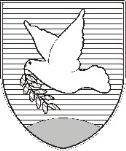 NADZORNI ODBOR – COMITATO DI CONTROLLOSončno nabrežje 8 – Riva del Sole 86310 Izola – IsolaTel: 05 66 00 139E-mail: posta.oizola@izola.siWeb: http://www.izola.si/Številka: 013-1/2020Datum:   28. 1. 2020ZAPISNIK9. redne seje Nadzornega odbora, ki je bila dne 22. 1. 2020 ob 16. uriv sejni pritličja Občine Izola, Sončno nabrežje 8 v IzoliPrisotni člani: Milan Bogatič, Mirja Kobal, Flory Banovac, Vesna Tavčar, Venis Bohinec, Lucio Gobbo in Romando Frank.Opravičeno odsotni: Zlata Ceglar, Miro Vanič in Aljaž Miška.Ostali prisotni: Mirjam Mlekuž, zapisničarka.Predsednik je ugotovil, da je bil Nadzorni odbor sklepčen, saj je bilo prisotnih sedem (7) članov.Predsednik je odprl razpravo o predlaganem dnevnem redu. Glede na to, da ni bilo prijavljenih razpravljavcev, je predsednik zaključil razpravo in dal na glasovanje sledečiDNEVNI RED:Potrditev zapisnika 8. redne seje z dne 17. 12. 2019Pregled dosedanjega dela delovnih skupin;Razno.Dnevni red je bil soglasno sprejet. Od 7 prisotnih članov Nadzornega odbora se jih je 7 opredelilo, 7 jih je glasovalo za, nihče proti.Ad 1Potrditev zapisnika 8. redne seje z dne 17. 12. 2019Predsednik je odprl razpravo.Glede na to, da ni bilo prijavljenih razpravljavcev, je predsednik zaključil razpravo in dal na glasovanje zapisnik.Zapisnik je bil potrjen. Od 7 prisotnih članov Nadzornega odbora se jih je 6 opredelilo, 6 jih je glasovalo za, nihče proti.Ad 2Pregled dosedanjega dela posameznih delovnih skupinČlani Nadzornega odbora so pregledali dosedanje nadzore delovnih skupin.Nadzor nad primerom s strani KPK odstopljene prijave oz. informacije Nadzornemu odboru – najem prostora KZ Agraria Koper z.o.o., pod podjemnik Kamnoseštvo Ražem d.o.o. (KPK)Mitja Kobal je podal obrazložitev. Končno poročilo je še v pripravi. Nadzor nad vsemi odprtimi tožbami in tožbami, ki so jih zoper Občino Izola vložile pravne ali fizične osebe v obdobju od leta 2010 do 2018 in so posledične obremenile ali lahko obremenijo proračun občine oziroma občinsko premoženjeFlory Banovac je podala obrazložitev. Člani Nadzornega odbora so soglasno potrdili Predhodno poročilo o Nadzoru nad vsemi odprtimi tožbami in tožbami, ki so jih zoper Občine Izola vložile pravne in fizične osebe v obdobju od leta 2010 do 2018 in so posledično obremenile ali lahko obremenijo proračunu občine oziroma občinsko premoženje. Predsednik se je iz glasovanja izločil. Od 6 prisotnih članov Nadzornega odbora se jih je 6 opredelilo, 6 jih je glasovalo za, nihče proti.Nadzor nad finančno materialnim poslovanjem Zdravstvenega doma Izola za obdobje od leta 2014 do vključno 2018 in pregled pogodb z zunanjimi izvajalci za ne nujne prevoze bolnikov (npr. prevozi dializnih bolnikov in drugi prevozi bolnikov)Vesna Tavčar je podala obrazložitev. Nadzor je v izvajanju.Predsednik je podal na glasovanje sledečiSKLEPPODALJŠANJU NADZORA1.Podaljša se »Nadzor nad finančno materialnim poslovanjem Zdravstvenega doma Izola za obdobje od leta 2014 do vključno leta 2018 in pregled pogodb z zunanjimi izvajalci za ne nujne prevoze bolnikov (npr. prevozi dializnih bolnikov in drugih bolnikov)«, do 30. 4. 2020.Sklep je bil soglasno potrjen. Od 7 prisotnih članov Nadzornega odbora se jih je 7 opredelilo, 7 jih je glasovalo za, nihče proti.Ad 3RaznoPredsednik je predlagal, da se naslednja seja Nadzornega odbora skliče za dne 25. 2. 2020. Člani Nadzornega odbora so se s predlaganim datumom strinjali.Glede na to, da je bil dnevni red izčrpan, je predsednik zaključil 7. redno sejo Nadzornega odbora ob 17.00 uri. ZapisalaBarbara BRŽENDAPredsednikMilan BOGATIČ